АДМИНИСТРАЦИЯ ГОРОДА ИШИМАПОСТАНОВЛЕНИЕ19 апреля 2021 г.                                                                                           № 228        О внесении изменений в постановление администрации города Ишима от 19.03.2019 № 372 «О создании межведомственной рабочей группы по улучшению инвестиционного климата на территории муниципального образования городской округ город Ишим»	В соответствии с Федеральными законами от 06.10.2003 № 131-ФЗ «Об общих принципах организации местного самоуправления в Российской Федерации», от 25.02.1999 № 39-ФЗ «Об инвестиционной деятельности в Российской Федерации, осуществляемой в форме капитальных вложений», постановлением Правительства Тюменской области от 17.04.2018 № 150-п «Об утверждении Регламента комплексного сопровождения инвестиционных проектов в Тюменской области», ст. 14 Устава города Ишима, в целях улучшения инвестиционного климата, поддержки развития малого и среднего предпринимательства и организации оперативной работы по сопровождению, оказанию содействия при реализации инвестиционных проектов, реализуемых на территории города Ишима:Внести в постановление администрации города Ишима от 19.03.2019 №     372 «О создании межведомственной рабочей группы по улучшению инвестиционного климата на территории муниципального образования городской округ город Ишим» следующие изменения:приложение № 1 к постановлению изложить в новой редакции согласно приложению к настоящему постановлению.Опубликовать настоящее постановление в газете «Ишимская правда», в сетевом издании «Официальные документы города Ишима» (http://ishimdoc.ru) и разместить на официальном сайте муниципального образования город Ишим.Контроль за исполнением настоящего постановления возложить на первого заместителя Главы города.Глава города                                                                                         Ф.Б. Шишкин                                                                           Приложение      к постановлениюадминистрации города Ишимаот 19 апреля 2021 года № 228СОСТАВ межведомственной рабочей группы по улучшению инвестиционного климата на территории муниципального образования городской округ город Ишим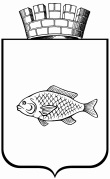 - Глава города, руководитель рабочей группы;- первый заместитель Главы города, ответственный координатор рабочей группы;- заместитель председателя комитета по развитию потребительского рынка предпринимательства, секретарь рабочей группы.Члены рабочей группы:- заместитель Главы города, председатель комитета финансов;- руководитель аппарата Главы города;- пресс-секретарь Главы города;- директор департамента имущественных отношений и земельных ресурсов; - директор департамента городского хозяйства;- директора департамента по социальным вопросам;- председатель комитета экономики;- председатель правового комитета;- директор Ишимского филиала ПАО «СУЭНКО» (по согласованию);- заместитель директора филиала — директор Ишимского территориального производственного отделения, филиала АО «Тюменьэнерго» Тюменские распределительный сети (по согласованию);- генеральный директор АО «Водоканал» (по согласованию); - директор Восточного треста ОАО «Газпром газораспределение Север» (по согласованию);- начальник 53 Пожарной части ППС ФГКУ «18 ОФПС по Тюменской области» (по согласованию);- директор представительства в г. Ишиме Фонда «Инвестиционное агентство Тюменской области»   (по согласованию);- начальник Ишимского межмуниципального отдела управления Федеральной службы государственной регистрации, кадастра и картографии по Тюменской области (по согласованию);- начальник Территориального отдела № 2 филиала ФГБУ «ФКП РОСРЕЕСТРА» по Тюменской области   г. Ишим, Ишимский район (по согласованию);- начальник Межрайонной ИФНС РОССИИ № 12 по Тюменской области (по согласованию);- региональный менеджер — начальник сектора продаж клиентам малого бизнеса 29/05 отдела организации продаж клиентам малого бизнеса №2 управления продаж малому бизнесу аппарата головного отделения, Тюменского отделения № 29 ПАО Сбербанк (по согласованию)»;- руководитель местного отделения Общероссийской общественной организации малого и среднего предпринимательства «ОПОРА России» в г. Ишиме;- исполнительный директор Ишимского отделения «Деловая Россия».